Publicado en Madrid el 12/12/2018 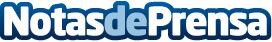 TrenLab, la aceleradora de Renfe con Wayra, atrae a más de 240 startups de 27 países en su primera convocatoriaEl 27% de los proyectos presentados proceden de fuera de España. Un 43% ha respondido al reto planteado por TrenLab sobre Movilidad Digital, un 37% al de Digitalización de Operaciones y un 19% al específico de Logística a Demanda. Un comité evaluador formado por expertos de Renfe y Wayra elegirá hasta 15 finalistas que tendrán que presentar sus proyectos en formato pitch ante un jurado formado por directivos de las dos compañías, que seleccionarán los tres ganadoresDatos de contacto:Rodrigo PérezNota de prensa publicada en: https://www.notasdeprensa.es/trenlab-la-aceleradora-de-renfe-con-wayra Categorias: Nacional Viaje Marketing Sociedad Madrid Turismo Emprendedores E-Commerce Movilidad y Transporte Digital http://www.notasdeprensa.es